SCHDERA TECNICA PER ACQUISTO SERVIZI E BENI: SMALTIMENTO RIFIUTI I beni e i servizi che CNR IBE, sede di Bologna, intende acquistare sono i seguenti: Ogni anno sarà richiesto 1/3 dei servizi e dei beni elencati.L’analisi dei rifiuti è a carico dell’appaltatore ed è compresa nel contrattoData 27/01/2023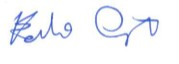 Il Richiedente _______________	  Q.tàDescrizione3 * 100 LtSmaltimento rifiuti catalogati CER 07.01.043 * 70 kgSmaltimento rifiuti catalogati CER 15.01.103Fusto metallico bocca larga omologato ONU da 200 litri per rifiuti 07.01.043Fusto plastica  omologato ONU da 60 litri per rifiuti 15.01.103Viaggio per il trasporto3Smaltimento rifiuti catalogati CER 07.01.046Emissione formulario di identificazione rifiuti